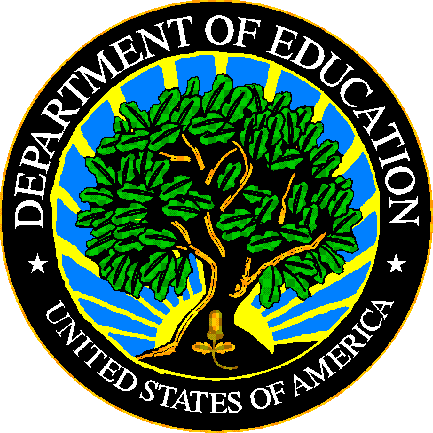 U.S. DEPARTMENT OF EDUCATIONEDFacts Submission SystemThis technical guide was produced under U.S. Department of Education Contract No.  91990019A0008 with Applied Engineering Management Corporation.  Brandon Scott served as the contracting officer’s representative.  No official endorsement by the U.S. Department of Education of any product, commodity, service or enterprise mentioned in this publication is intended or should be inferred. This technical guide is in the public domain.  Authorization to reproduce it in whole or in part is granted.  While permission to reprint this publication is not necessary, the citation should be: File 000 – File Name File Specifications – VXX.X (SY XXXX-XX), U.S. Department of Education, Washington, DC: EDFacts.  Retrieved [date] from the EDFacts Initiative Home Page.On request, this publication is available in alternate formats, such as Braille, large print, or CD Rom.  For more information, please contact the Department’s  at (202) 260–0818.DOCUMENT CONTROLDOCUMENT INFORMATIONDOCUMENT HISTORYPREFACEThis document provides technical instructions for building files that are submitted through the EDFacts Submission System (ESS).  The ESS is an electronic system that facilitates the efficient and timely transmission of data from SEAs to the U.S. Department of Education. This document is to be used in coordination with other documentation posted on the EDFacts Initiative Home Page under EDFacts System Documentation, including:EDFacts Workbook – a reference guide to using the EDFacts Submission System (ESS); particularly useful to new users; contains multiple appendices, including one that explains how to use the file specifications.ESS User Guide – provides assistance to new users of the EDFacts Submission System (ESS); it addresses the basic mechanics of system access and data submission.EDFacts Business Rules Single Inventory (BRSI) - a single inventory containing business rules applied to EDFacts data throughout the pre- and post-submission lifecycle of that data. The inventory describes each business rule, including the error number, type, message, definition, edit logic, and the file specifications where the business rules are appliedPlease contact the Partner Support Center (PSC) with questions about the documents. You will find contact information for PSC and each State EDFacts Coordinator on the  EDFacts Contact Page.Data submitted through the ESS are authorized by an Annual Mandatory Collection of Elementary and Secondary Education Data Through EDFacts (OMB 1850-0925, expires 8/31/2022).  EDFacts is a U.S. Department of Education (ED) initiative to govern, acquire, validate, and use high-quality, pre-kindergarten through grade 12 (pre-K–12) performance data for education planning, policymaking, and management and budget decision-making to improve outcomes for students. EDFacts centralizes data provided by SEAs, LEAs and schools, and provides users with the ability to easily analyze and report data. This initiative has significantly reduced the reporting burden for state and local data producers, and has streamlined data collection, analysis and reporting functions at the federal, state and local levels.ContentsDOCUMENT CONTROL	iiPREFACE	iii1.0	PURPOSE	12.0	GUIDANCE FOR SUBMITTING THIS FILE	12.1	Changes from the SY 2019-20 File Specifications	12.2	Core Requirements for Submitting this File	22.3	Required Categories and Totals	32.4	Categories and Permitted Values	42.5	Revised! Data Reporting Guidelines	62.6	Definitions	73.0	FILE NAMING CONVENTION	84.0	FIXED OR DELIMITED FILES	94.1	Header Record Definition	94.2	Data Record Definition	10PURPOSEThis document contains instructions for building files to submit EDFacts Data Group 739: HS graduates postsecondary enrollment table. The definition for this data group is: The number of students who graduated the previous academic year tracked for enrollment in an IHE during the next academic year.The data collected using this file specification are collected under the authority of the Elementary and Secondary Education Act of 1965 (ESEA), which authorizes the Secretary to collect information about programs included in the Consolidated State Performance Report (CSPR) (ESEA section 8303(b)).  The ESEA otherwise requires States and local educational agencies to publicly report, where available, the cohort rate at which students who graduate from high school enroll in programs of public postsecondary education in the State, and, if data are available and to the extent practicable, programs of private postsecondary education in the State and programs of postsecondary outside the State (ESEA section 1111(h)(1)(C)(xiii), (h)(2)(C), 8303). The data collected using this file specification are used to populate the CSPR.The ED data stewarding offices for this file: OESE/SSAGUIDANCE FOR SUBMITTING THIS FILEThis section contains changes from the previous school year, core requirements for submitting this file, required categories and totals, and general guidance.Changes from the SY 2019-20 File SpecificationsAs noted in the document history on page ii, Section 2.5 has been renamed to "Data Reporting Guidelines" and the questions and answers have been streamlined to ensure the file specification emphasizes technical guidance and includes references for any critical policy guidance (statutory, regulatory, or program priority). Our goal is to be transparent about the source of reporting guidance and requirements. We encourage grantees and survey respondents to use the references to build contextual understanding about the reporting requirements. There have been no other changes to this file specification.Core Requirements for Submitting this FileThe following table contains the reporting period, the education units included or excluded, the type of count, and zero count reporting. Table 2.2-1: Core Reporting RequirementsRequired Categories and TotalsThe table below lists the combinations of the categories and totals that are expected to be submitted for the state and each LEA or school that should be included in the file.An “X” in the column indicates that the category value must be submitted when reporting that aggregation. The total indicator must be either “Y” (Yes) or “N” (No). If the record is for a category set, specify an “N” (No). If the record is for a subtotal or education unit total, specify a “Y” (Yes).  The abbreviations in the “Table Name” column represent the technical name of the data used in the file.Table 2.3–1: Required Categories and TotalsCategories and Permitted ValuesThis section contains the categories and permitted values used for submitting this file.DG739 - HS graduates postsecondary enrollment table:Postsecondary Enrollment ActionThe action taken with respect to postsecondary enrollment by students who graduated.Major Racial and Ethnic GroupsRevised! The major racial and ethnic groups states use for reporting data.Sex (Membership)An indication that students are either female or male.Disability Status (Only)An indication that children (students) are children with disabilities (IDEA).English Learner Status (Only)An indication that students met the definition of an English learner.Economically Disadvantaged StatusAn indication that students meet the state criteria for classification as economically disadvantaged.Revised! Data Reporting GuidelinesThis section contains guidance for submitting this file in the format of questions and answers.Revised! Which permitted values should be used for the category Major Racial and Ethnic Groups?States should use whichever permitted values best align with the major racial and ethnic subgroups used in the State’s accountability system as outlined in their Consolidated State Plan.Some permitted values are incompatible with other permitted values.When reporting for Hispanic and Latino populations, there are two options:One permitted value option, use onlyHispanic \ Latino - MHLTwo permitted value option, use bothHispanic (not Puerto Rican) - MHNPuerto Rican - MPRWhen reporting for Asian populations, there are two options:One permitted value option, useAsian/Pacific Islander (MAP)Two permitted value option, useAsian (MA)Native Hawaiian \ Other Pacific Islander \ Pacific Islander (MNP)When reporting for Asian populations, the permitted value Filipino (MF) can be used in addition to the permitted values available within each option.  Filipino (MF) is not required to be used with any of the three options.Using incompatible permitted values may lead to duplicated counts and do not allow data to be rolled up to a higher level for privacy/small cell purposes.DefinitionsSee the EDFacts Workbook for the standard definitions. This file specification has no additional definitions.FILE NAMING CONVENTIONThe following file naming convention is to help identify files to provide technical assistance. A maximum of 25 characters (including the file extension) is allowed for the file name. The following is the naming convention for file submissions:sslevfilenamevvvvvvv.extTable 3.0-1: File Naming ConventionFIXED OR DELIMITED FILES This section describes the fixed file and delimited file specifications.  The fixed file and delimited file contain a header record followed by data records.  The file type is specified in the header record.The “Pop” column in the header and data records is coded as follows: M - Mandatory, this field must always be populated A - This field is populated in accordance with table 2.3-1 “Required Categories and Totals”O - Optional, data in this field are optionalHeader Record DefinitionThe header record is required and is the first record in every file submitted to the ESS.  The purpose of the header record is to provide information as to the file type, number of data records in the file, file name, file identifier, and file reporting period. Table 4.1–1:  Header RecordBelow is an example of a header record.Table 4.1–2:  Header Record ExampleData Record DefinitionData records are required and immediately follow the header record in every file submitted to the ESS.  Data records provide counts for the specified category sets, subtotals and education unit totals. Table 4.2–1:  Data RecordsBelow is an example of a data record, this is the set of data that should be submitted for each education unit. See table 2.3-1.Table 4.2–2:  Data Record Examples – School level 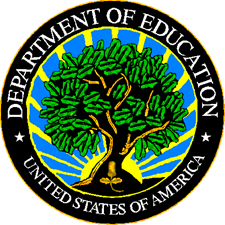 The Department of Education's mission is to promote student achievement and preparation for global competitiveness by fostering educational excellence and ensuring equal access.www.ed.govFS160 - High School Graduates Postsecondary Enrollment File SpecificationsSY 2020-21Title:FS160 - High School Graduates Postsecondary Enrollment File SpecificationsSecurity Level:Unclassified – For Official Use OnlyVersion NumberDateSummary of Change 1.0 – 16.0Versions 1.0 through 16.0 are used to build files for school years prior to SY 2020-21.17.0May 2021Updated for SY 2020-21:Section 2.5:Renamed heading “Guidance” to “Data Reporting Guidelines”Streamlined questions and answers to ensure the file specification emphasizes technical guidance and includes references for any critical policy guidanceSEALEASchoolReporting Period16 Months - The period of time for enrollment in the institution of higher education in the subsequent academic year of the cohort of students from the previous academic year.16 Months - The period of time for enrollment in the institution of higher education in the subsequent academic year of the cohort of students from the previous academic year.16 Months - The period of time for enrollment in the institution of higher education in the subsequent academic year of the cohort of students from the previous academic year.Education units includedInclude SEAOperational LEAs that had a 12th grade during the school year prior to the current school yearSchools that were operational and had a 12th grade during the school year prior to the current school yearEducation units not reportedLEAs reported as closed, inactive, or future LEAs that did not have a 12th grade during the school year prior to the current school yearSchools reported as closed, inactive, or future Schools that did not have a 12th grade during the school year prior to the current school yearType of countOnceOnce at the LEA where the students graduated. Once at the school where the students graduated.Zero countsRequired for all valid combinationsNot required; valid combinations for the state that are not included will be assumed to be zerosNot required; valid combinations for the state that are not included will be assumed to be zerosZero exceptions andNot ApplicableMajor Racial and Ethnic Groups - If a state does not use a permitted value, the counts by that permitted value should be left out of the file.  See section 2.5.Major Racial and Ethnic Groups - If a state does not use a permitted value, the counts by that permitted value should be left out of the file.  See section 2.5.Leave LEAs that do not have students to report out of the fileMajor Racial and Ethnic Groups - If a state does not use a permitted value, the counts by that permitted value should be left out of the file.  See section 2.5.Leave Schools that do not have students to report out of the fileMissingUse “-1” to report missing counts.If no information is available by students’ postsecondary enrollment, report the students using the Postsecondary Enrollment Action permitted value of “no information.” If data by a student subgroup are not available, use MISSING.Use “-1” to report missing counts.If no information is available by students’ postsecondary enrollment, report the students using the Postsecondary Enrollment Action permitted value of “no information.” If data by a student subgroup are not available, use MISSING.Use “-1” to report missing counts.If no information is available by students’ postsecondary enrollment, report the students using the Postsecondary Enrollment Action permitted value of “no information.” If data by a student subgroup are not available, use MISSING.Related metadata surveyAggregationTable NamePostsecondary Enrollment ActionMajor Racial and Ethnic GroupsSex (Membership)Disability Status (Only)English Learner Status (Only)Economically Disadvantaged StatusTotal IndicatorCommentsCategory Set AHSGRDPSENROLLXXNStudent Count by Postsecondary Enrollment Action by Major Racial and Ethnic GroupsCategory Set BHSGRDPSENROLLXXNStudent Count by Postsecondary Enrollment Action by Sex (Membership)Category Set CHSGRDPSENROLLXXNStudent Count by Postsecondary Enrollment Action by Disability Status (Only)Category Set DHSGRDPSENROLLXXNStudent Count by Postsecondary Enrollment Action by English Learner Status (Only)Category Set EHSGRDPSENROLLXXNStudent Count by Postsecondary Enrollment Action by Economically Disadvantaged StatusSubtotal 1HSGRDPSENROLLXYStudent Count by Postsecondary Enrollment ActionPermitted Value AbbreviationPermitted Value DescriptionCommentsENROLLEnrolled in an IHEThis value is used to count students, where data are available, who graduate from high school and enroll in programs of public postsecondary education in the state, and, if data are available and to the extent practicable, programs of private postsecondary education in the state and programs of postsecondary outside the state.Revised!NOENROLLDid not enroll in an IHEThe value NOENROLL is used to count a student if the student graduated high school student and can be positively identified as not enrolling in an IHE during the reporting period.Revised!NONo information on postsecondary actionsThe value NO is used to count a student if the student cannot be positively matched from high school enrollment to the state’s source of IHE enrollment data.Revised!MISSINGMissingUse when data are not available by this category.Permitted Value AbbreviationPermitted Value DescriptionCommentsMANAmerican Indian \ Alaska Native \ Native AmericanMAAsianMAPAsian \ Pacific IslanderMBBlack (not Hispanic) African AmericanMFFilipinoMHNHispanic (not Puerto Rican)MHLHispanic \ LatinoMMMulticultural \ Multiethnic \ Multiracial \ otherMNPNative Hawaiian \ other Pacific Islander \ Pacific IslanderMPRPuerto RicanMWWhite (not Hispanic) \ CaucasianMISSINGMissingUse when data are not available by this category.Permitted Value AbbreviationPermitted Value DescriptionCommentsFFemaleMMaleMISSINGMissingUse when data are not available by this category.Permitted Value AbbreviationPermitted Value DescriptionCommentsWDISChildren with one or more disabilities (IDEA)MISSINGMissingUse when data are not available by this category.Permitted Value AbbreviationPermitted Value DescriptionCommentsLEPEnglish learnerMISSINGMissingUse when data are not available by this category.Permitted Value AbbreviationPermitted Value DescriptionCommentsECODISEconomically Disadvantaged (ED) StudentsMISSINGMissingUse when data are not available by this category.WhereMeansLimit in charactersssUSPS State Abbreviation2levAbbreviation for level:SEA for a State Education Agency levelLEA for a Local Education Agency levelSCH for a school level3filenameSFSFHSGRD9vvvvvvvAlphanumeric string designated by the SEA to uniquely identify the individual submission (e.g., ver0001, v010803)7.extExtension identifying the file format:.txt – fixed .csv – comma delimited.tab – tab delimited.4Data Element NameStart PositionLengthTypePopDefinition / CommentsPermitted ValuesAbbreviationsFile Type150StringMIdentifies the type of file being submitted.  SEA HS GRAD POSTSECONDARY ENROLLMENTLEA HS GRAD POSTSECONDARY ENROLLMENTSCHOOL HS GRAD POSTSECONDARY ENROLLMENTTotal Records in File5110NumberMThe total number of data records contained in the file.  The header record is NOT included in this count.File Name 6125StringMThe file name including extension, the same as the external file name.   See section 3.0File Identifier8632StringMAny combination of standard characters to further identify the file as specified by the SEA (e.g., a date, person’s name, and version number).File Reporting Period1189StringMThe school year for which data are being reported. The required format is "CCYY–CCYY" or "CCYY CCYY", where either a hyphen or a space separates the beginning and ending years. 2020-2021OR2020 2021Filler127243StringMLeave filler field blank.Carriage Return / Line Feed (CRLF)3701MFormatFile Type,Total Records in File,File Name,File Identifier,File Reporting Period,Filler,Carriage Return / Line Feed (CLRF)ExampleSCHOOL HS GRAD POSTSECONDARY ENROLLMENT,15,euschSFSFHSGRDv000001.csv,characters to identify file,2020-2021,¶Data Element NameStart PositionLengthTypePopDefinition / CommentsPermitted ValuesAbbreviationsFile Record Number110NumberMA sequential number assigned by the State that is unique to each row entry within the file.DG559State Code112StringMThe two-digit American National Standards Institute (ANSI) code for the state, District of Columbia, and the outlying areas and freely associated areas of the United States.For a list of valid State Codes, refer to the EDFacts Workbook.DG570
State Agency Number132StringMA number used to uniquely identify state agencies.  This ID cannot be updated through this file.  01 – State Education AgencyDG4LEA Identifier(State)1514StringMThe identifier assigned to a local education agency (LEA) by the state education agency (SEA).  Also known as State LEA identification number (ID).  This data element cannot be updated through this file. SEA level – BlankDG5School Identifier (State)2920StringMThe identifier assigned to a school by the state education agency (SEA).  Also known as the State School identification number (ID).  This ID cannot be updated through this file.SEA level – BlankLEA level - Blank Table Name4920StringMSee table 2.3-1 Required Categories and TotalsHSGRDPSENROLLPostsecondary Enrollment Action6915StringAThe action taken with respect to postsecondary enrollment by students who graduated.ENROLL – Enrolled in an IHENOENROLL – Did not enroll in an IHENO – No information on postsecondary actionsMISSING Major Racial and Ethnic Groups8415StringAThe major racial and ethnic groups states use for accountability and assessment data.MAN – American Indian \ Alaska Native \ Native AmericanMA – AsianMAP – Asian \ Pacific IslanderMB – Black (not Hispanic) African AmericanMF – FilipinoMHN – Hispanic (not Puerto Rican)MHL – Hispanic \ LatinoMM – Multicultural \ Multiethnic \ Multiracial \ otherMNP – Native Hawaiian \ other Pacific Islander \ Pacific IslanderMPR – Puerto RicanMW – White (not Hispanic) \ CaucasianMISSING Sex (Membership)9915StringAAn indication that students are either female or male.F – FemaleM – MaleMISSING Disability Status (Only)11415StringAAn indication that children (students) are children with disabilities (IDEA).WDIS – Children with one or more disabilities (IDEA)MISSING English Learner Status (Only)12915StringAAn indication that students met the definition of an English learner.LEP – English learnerMISSING Economically Disadvantaged Status14415StringAAn indication that students meet the state criteria for classification as economically disadvantaged.ECODIS – Economically Disadvantaged (ED) StudentsMISSING Total Indicator1591StringMAn indicator that defines the count level – see table 2.3-1 Required Categories and TotalsN – Specifies category setY – Specifies subtotal or total of the education unitExplanation160200StringOText field for state use.Student Count36010NumberMCarriage Return / Line Feed (CRLF)3701MAggregation ExampleFormatFile Record Number,State Code,State Agency Number,LEA Identifier (State),School Identifier (State),Table Name,Postsecondary Enrollment Action,Major Racial and Ethnic Groups,Sex (Membership),Disability Status (Only),English Learner Status (Only),Economically Disadvantaged Status,Total Indicator,Explanation,Student Count,Carriage Return / Line Feed (CRLF)Category Set A1,80,01,LEA01,School04,HSGRDPSENROLL,ENROLL,MA,,,,,N,,10¶Category Set B2,80,01,LEA01,School04,HSGRDPSENROLL,ENROLL,,F,,,,N,,10¶Category Set C3,80,01,LEA01,School04,HSGRDPSENROLL,ENROLL,,,WDIS,,,N,,10¶Category Set D4,80,01,LEA01,School04,HSGRDPSENROLL,ENROLL,,,,LEP,,N,,10¶Category Set E5,80,01,LEA01,School04,HSGRDPSENROLL,ENROLL,,,,,ECODIS,N,,10¶Subtotal 16,80,01,LEA01,School04,HSGRDPSENROLL,ENROLL,,,,,,Y,,60¶